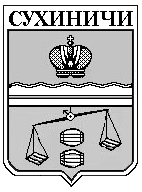 КАЛУЖСКАЯ ОБЛАСТЬСУХИНИЧСКИЙ РАЙОНСЕЛЬСКАЯ ДУМАСЕЛЬСКОГО ПОСЕЛЕНИЯ «СЕЛО ХОТЕНЬ»РЕШЕНИЕот 16.04.2019 года                                                                          № 177  Об исполнении бюджета СП «Село Хотень» за 1 квартал 2019 года   Рассмотрев постановление  администрации сельского поселения «Село Хотень» № 11 от 12.04.2019 «Об отчете об исполнении бюджета СП «Село Хотень»  за  1 квартал 2019 года», Сельская Дума СП «Село Хотень» отмечает, что доходы бюджета СП «Село Хотень» за 1 квартал 2019 года составили 525 165, 23 рублей, расходы на сумму 520 964, 84 рублей. Бюджет за 1 квартал 2019 года исполнен с профицитом в сумме 4200, 39 рублей. Руководствуясь ст. 34 Устава сельского поселения «Село Хотень», Сельская Дума СП «Село Хотень»      РЕШИЛА: 1. Информацию администрации сельского поселения «Село Хотень» об исполнении бюджета за 1 квартал 2019 года принять к сведению. 2. Администрации сельского поселения «Село Хотень» принять необходимые меры по увеличению поступлений доходов в бюджет сельского поселения и недопущению неэффективных расходов. 3. Контроль за исполнением настоящего решения возложить на комиссию Сельской Думы по бюджету, налогам и социальной политике. 4. Настоящее решение вступает в силу с момента его принятия и подлежит обнародованию. Глава сельского поселения«Село Хотень»                                                              В.И. Демкин